Booth application form – DIF 2017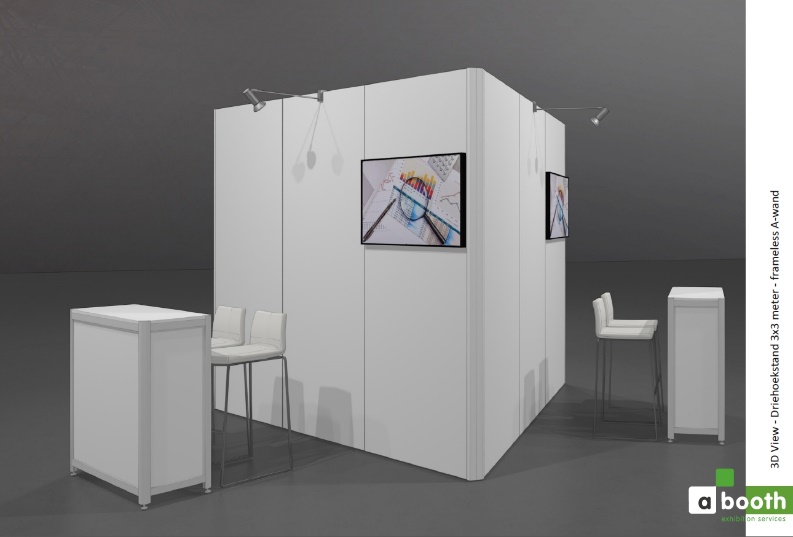 Booth package:Costs: EUR 1.500 excluding VATBooth package includes: booth walls 3m1 LCD screen ~40”1 counter desk2 high chairs3-power-socket2 free entrance ticketsFill in the booth details:Project name:	     Project theme:	(select one or more themes that correspond to your project)	 Smart Cities + Smart Energy	 Smart Mobility	 Smart Healthcare	 Smart ManufacturingContact name:	     Company:	     E-mail:	     Telephone:	     Invoicing address:	     VAT number:	     Project description (max 500 characters):What will you show and how (max 500 characters):Sign the application form and send it before 31 January 2017 to info@artemis-ia.eu.			 (signature)Name:				Date: Terms:Booth applications are subject to approval and are on a first come first serve basis.By signing this form, you agree to the DIF booth package costs and eligibility requirements as listed on this application form.